Miercuri,25.03 : continuam lecția trimisa luni, făcând mai multe aplicații. Aici un clip scurt care repeta  informații despre sistemul XOY și formula pt distanța dintre 2 puncte reprezentate în plan. Fisa de mai jos este tema pe luni.   Spor la învățat!https://www.youtube.com/watch?v=YKhFhQnzziw 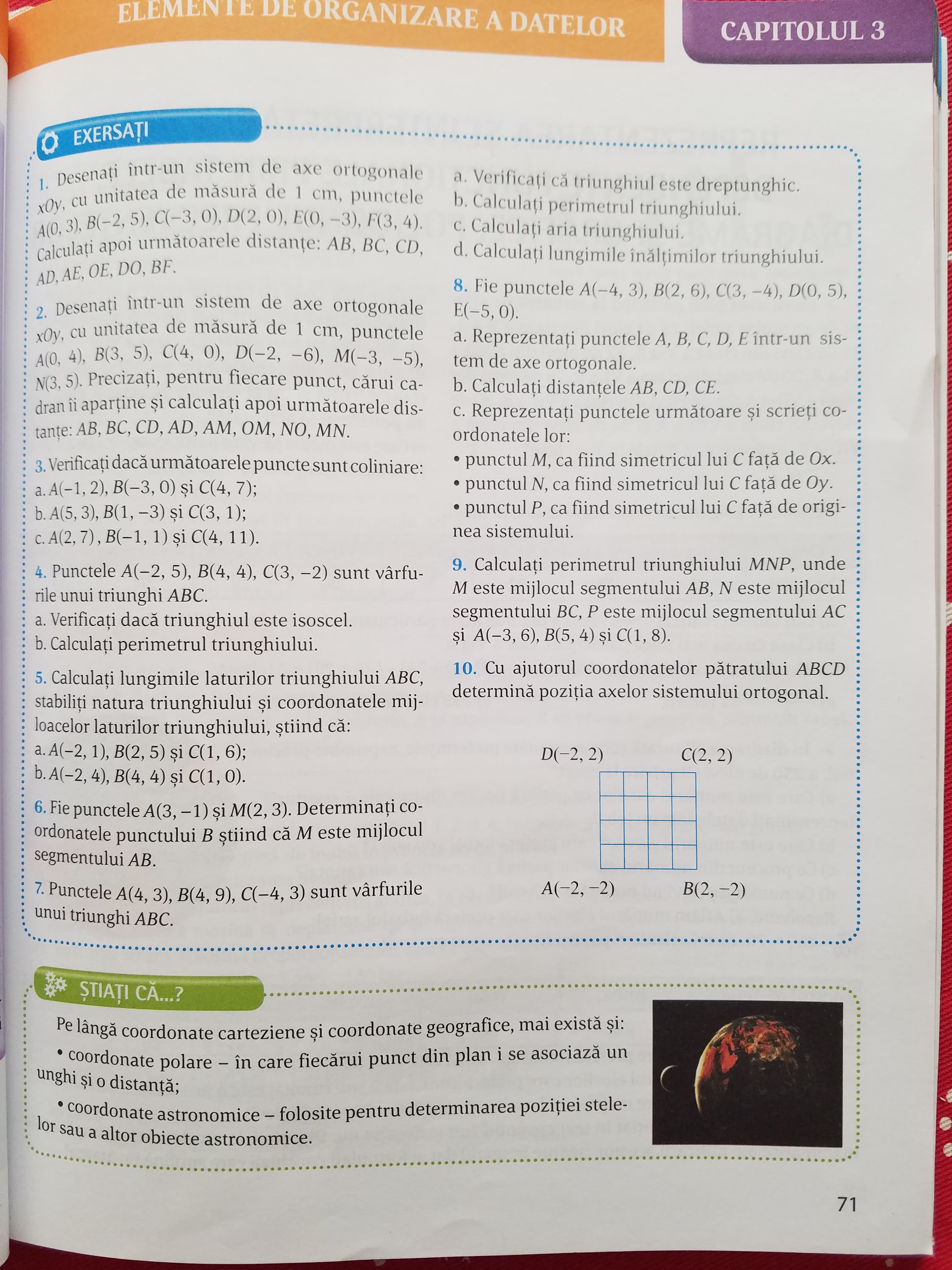 